DERS DÖNEMİ(Doktora programı için gerekli kredili dersleri başarıyla tamamlamanın azami süresi tezli yüksek lisans derecesi ile kabul edilenler için dört yarıyıl, lisans derecesi ile kabul edilenler için altı yarıyıldır)Doktora programı, tezli yüksek lisans derecesi ile kabul edilmiş öğrenciler için toplam 21 krediden ve bir eğitim-öğretim yılı 60 AKTS’den az olmamak koşuluyla en az yedi ders, iki seminer, yeterlik sınavı, tez önerisi ve tez çalışması olmak üzere en az 240 AKTS kredisinden oluşur. Lisans derecesi ile kabul edilmiş öğrencileriçin de en az 42 kredilik 14 ders, iki seminer, yeterlik sınavı, tez önerisi ve tez çalışması olmak üzere toplam en az 300 AKTS kredisinden oluşur.Bilimsel hazırlık programında geçirilecek süre en çok iki yarıyıldır. Yaz öğretimi bu süreye dâhiledilmez. Bu süre dönem izinleri dışında uzatılamaz ve süre sonunda başarılı olamayan öğrencininilişiği kesilir. Bu programda geçirilen süre yüksek lisans veya doktora programı sürelerine dâhil edilmez.TEZ DÖNEMİ(Uzmanlık Alan Dersi, Danışmanlık ve Tez Çalışması)Öğrenci Mezuniyet koşullarını sağlıyor mu?-	Tezli yüksek lisans derecesi ile kabul edilenler için en az sekiz yarıyıl, azamitamamlama süresi on iki yarıyıl,Lisans derecesi ile kabul edilenler için en az on yarıyıl, azami tamamlama süresi on dört yarıyıl,-	Doktora programı, tezli yüksek lisans derecesi ile kabul edilmiş öğrenciler için toplam 21 krediden ve bir eğitim-öğretim yılı 60 AKTS’den az olmamak koşuluyla en az yedi ders, iki seminer, yeterlik sınavı, tez önerisi ve tezçalışması olmak üzere en az 240 AKTS kredi,Lisans derecesi ile kabul edilmiş öğrenciler için de en az 42 kredilik 14 ders, iki seminer, yeterlik sınavı, tez önerisi ve tez çalışması olmak üzere toplam enaz 300 AKTS kredi,-	En az üç tez izleme komitesi raporu ,-	Yayın ŞartıTez önerisi kabul edilen öğrenci için tez izleme komitesi, Ocak-Haziran ve Temmuz-Aralık ayları arasında birer defa olmak üzere yılda en az iki kez toplanır. Öğrenci, toplantı tarihinden en az bir ay önce komite üyelerine yazılı bir rapor sunar. Bu raporda o ana kadar yapılan çalışmaların özeti ve bir sonraki dönemde yapılacak çalışma planı belirtilir. Öğrencinin tez çalışması, komitetarafından başarılı veya başarısız olarakbelirlenir. Tez önerisi savunması dinleyicilere açık olarak yapılabilir ve dinleyiciler de tez önerisine katkıda bulunabilir. Komite tarafından üst üsteiki kez veya aralıklı olarak üç kez başarısız bulunan öğrencinin enstitü ile ilişiği kesilir.EVET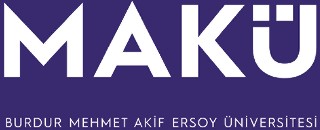 BURDUR MEHMET AKİF ERSOY ÜNİVERSİTESİ EĞİTİM BİLİMLERİ ENSTİTÜSÜDOKTORA SÜRECİ İŞ AKIŞ ŞEMASI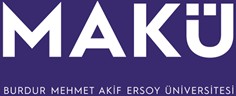 